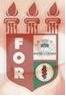 PLANILHA PARA CADASTROS DE LIVROS  BIBLIOTECA MARIA APARECIDA POURCHET CAMPOS        Classificação:       616-089.843                                  Código:	4277  Cutter:         S586b                                               Data: Turma 2021Autor(s):  Silva, Milena Karla daTitulo: BIOÉTICA, HUMANIZAÇÃO E REABILITAÇÃO DA ESTÉTICA ANTERIOR: relato de caso clínicoOrientador(a): prof. Eudoro de Queiros Marques Filho Coorientador(a): Edição:  1ª        Editora  Ed. Do Autor     Local:  Recife    Ano:  2021  Páginas:  40Notas:  TCC – 1ª Turma graduação - 2021